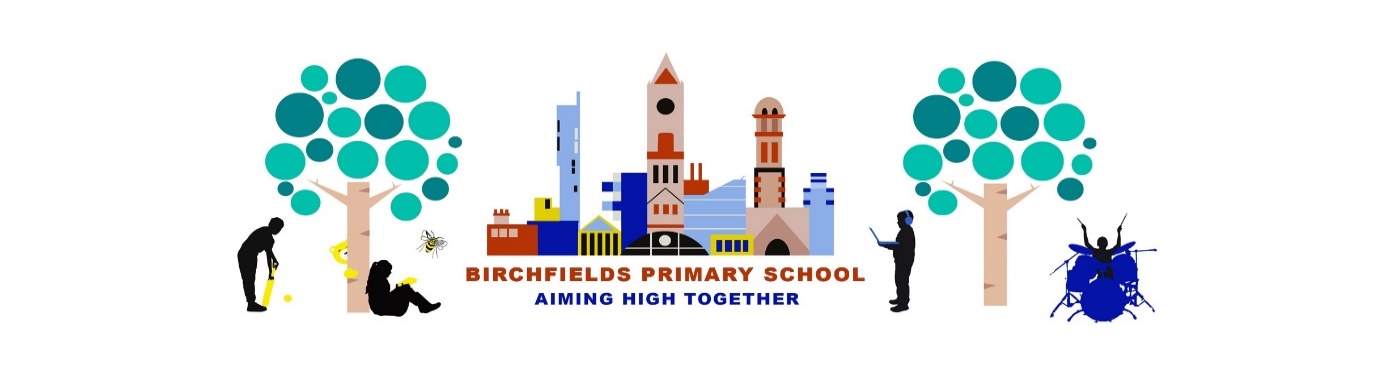 LUNCH MENU – AUTUMN 1MONDAYTUESDAYWEDNESDAYTHURSDAYFRIDAYTuna SandwichVegetable SticksSausage on RollHash BrownVegetable SticksPizzaDiced Potatoes Vegetable SticksFish Finger BarmChipsVegetable SticksTomato Pasta with or without cheeseVegetablesCheese SandwichVegetable SticksY1-6Jacket PotatoCheese/BeansVegetable SticksNursery/Reception Tomato Pasta with or without cheeseVegetablesTomato Pasta with or without cheeseVegetables Y1-6Jacket PotatoCheese/BeansVegetable SticksNursery/Reception Tomato Pasta with or without cheeseVegetablesCheese ToastieDiced Potatoes Vegetable SticksFruit and BiscuitFruit and CakeFruit and BiscuitFruit and BiscuitFruit and Cake